  Tischtennisverband Rheinland/Rheinhessen 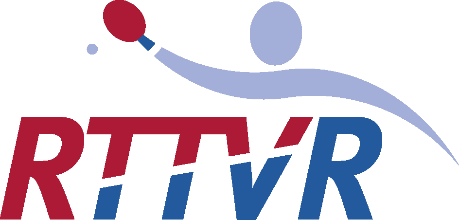 Rheinau 11, 56075 Koblenz  Tel: 0261/135122, Fax: 0261/135170,  Email: sport@rttvr.infoHomepage: www.rttvr.deAntrag aufBildung einer Spielgemeinschaft gemäß Abschnitt A 14 der WO des DTTBUnter frist- und formgerechter Einhaltung der derzeit gültigen Ordnungen und Bestimmungen des DTTB sowie des Tischtennisverbandes Rheinland/Rheinhessen stellen wir hiermit den Antrag auf Bildung einer Spielgemeinschaft im Mannschafts- und Pokalspielbetrieb.Die Spielgemeinschaft soll ab der Spielzeit       geltenund wird in der/den folgenden Altersklasse/n* gebildet:*Spielgemeinschaften in den Altersklassen Senioren sind nicht gestattet.Alle Mannschaften der jeweiligen Altersklasse und des jeweiligen Geschlechts des führenden Vereins in den für Spielgemeinschaften zugelassenen Spielklassen sind dann Spielgemeinschaften und werden mit dem nachfolgenden Namen gekennzeichnet (bitte wählen Sie):Beachten Sie folgende Hinweise:Der Antrag auf Bildung einer Spielgemeinschaft (SG) ist bis zum 15. Mai vor der Spielzeit bei der RTTVR-Geschäftsstelle FB Sport (sport@rttvr.info) einzureichen. Der SG verbleiben die bisherigen Spielklassen für die jeweiligen Mannschaften. Die Spielgemeinschaft besteht dann zeitlich unbefristet. 
Soll die Spielgemeinschaft nicht fortgesetzt werden, muss die Kündigung der SG bis zum 15. Mai der laufenden Spielzeit bei der RTTVR-Geschäftsstelle (sport@rttvr.info) eingegangen sein. Beide Vereine regeln die Rechte auf die Spielklassenzugehörigkeit in eigener Regie. Sollte es nicht zu einer Einigung kommen, regelt der Sportausschuss die Spielklassenzugehörigkeit. alle Altersklassenoder nurErwachsene Damen HerrenNachwuchs Jugend 19 Jugend 13Alternativer SpielbetriebFührender Verein: 
(mit Vereinsnummer)KreisAufgenommener Verein: (mit Vereinsnummer)Kreis (falls abweichend)oderFührender Verein/aufgenommener Verein (SG)frei wählbarer Name (SG)Ort/DatumOrt/DatumUnterschrift führender VereinUnterschrift aufgenommener Verein